Митинг 23 января 2020 годаДень освобождения села Песчанокопского от немецко-фашистских захватчиков – особый день для каждого песчанокопца, особый день в истории нашего села. Этот день стал олицетворением чести и доблести, стойкости  и беспримерного мужества, единения и сплоченности народа во имя Великой Победы! 23 января текущего года на памятнике - братская могила воинам, погибшим в 1941-1945г.г., состоялся митинг, посвященный 77-й годовщине освобождения села Песчанокопского от немецко-фашистских захватчиков. В митинге приняли участие делегации школ,  предприятий и организаций поселения, пенсионеры, ветераны боевых действий, представители Союза офицеров, общественных объединений. Со словами поздравления к присутствующим обратился глава Администрации Песчанокопского сельского поселения  А.В. Острогорский. Глава  поздравил всех собравшихся с этим знаменательным Днем, в своем выступлении коснулся истории освобождения села, отметил важность и значимость памяти подвига нашего народа, совершенного им в то военное время. С приветственной речью перед  собравшимися выступил военный комиссар города Сальск, Сальского, Песчанокопского и Целинского района А.В. Герусов. От имени молодого поколения выступила ученица 11 класса МБОУ ПСОШ №2  Татьяна Придворова. Собравшиеся почтили память павших на полях сражений минутой молчания. В завершении митинга было произведено возложение венков и цветов к подножию памятника.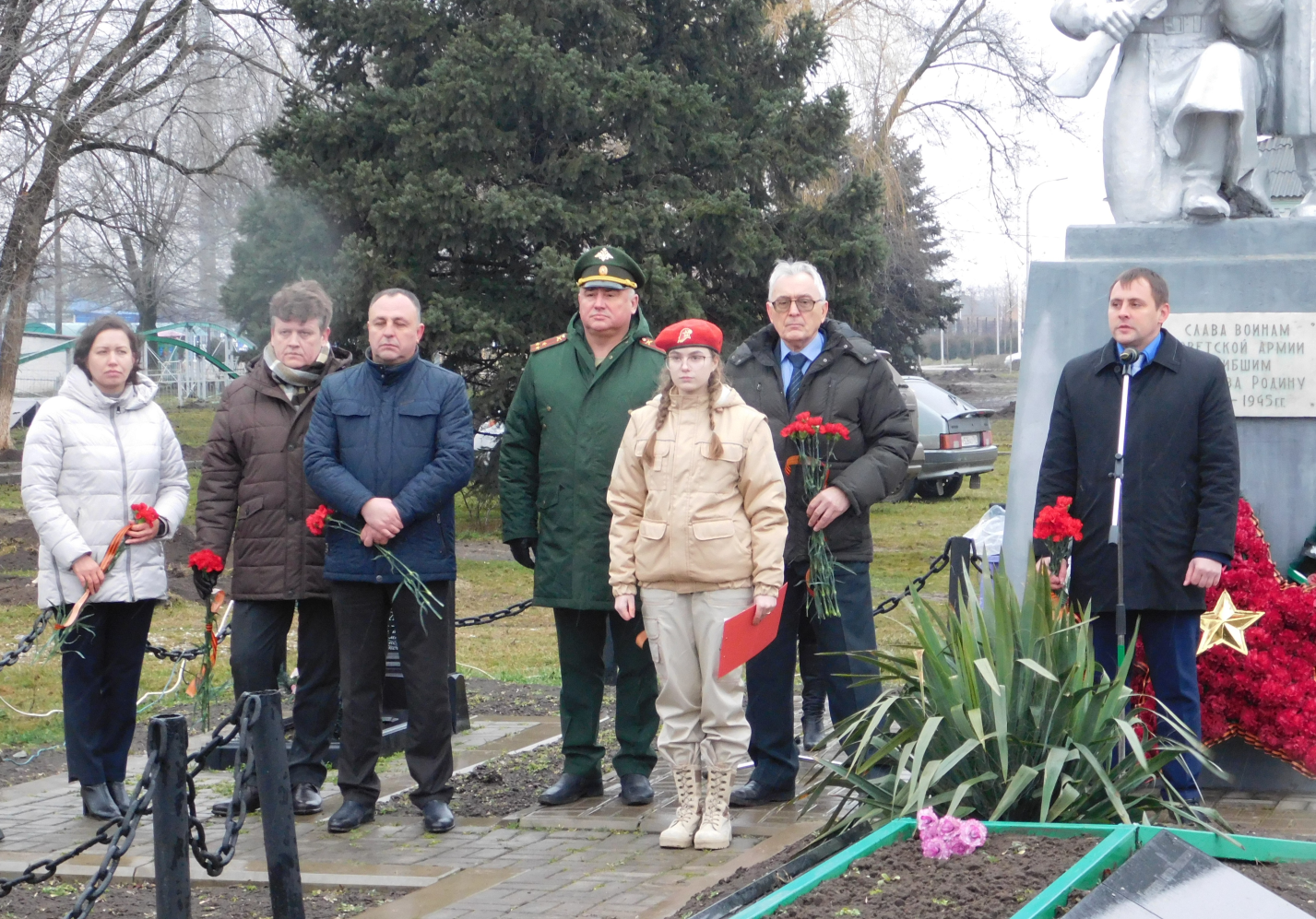 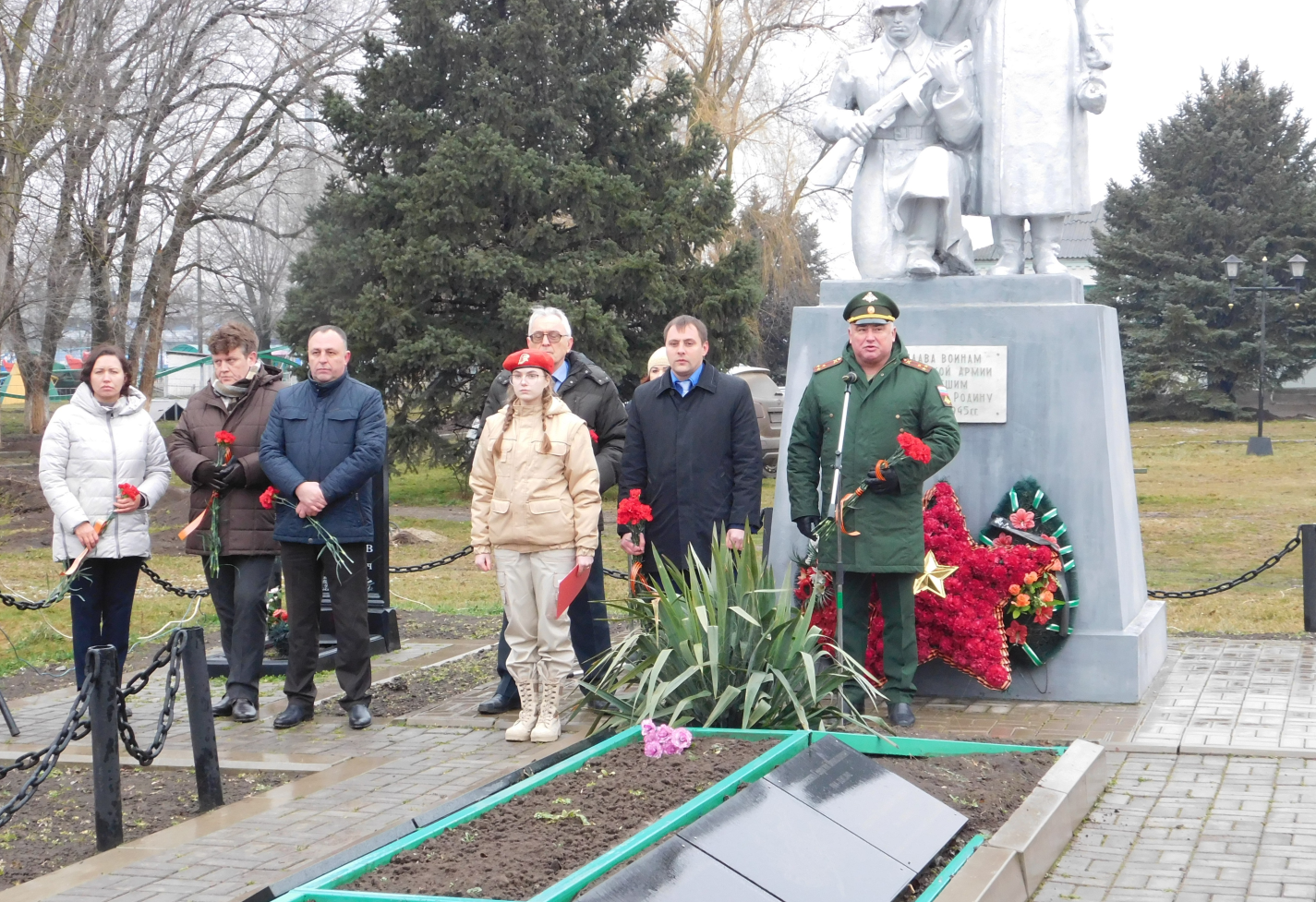 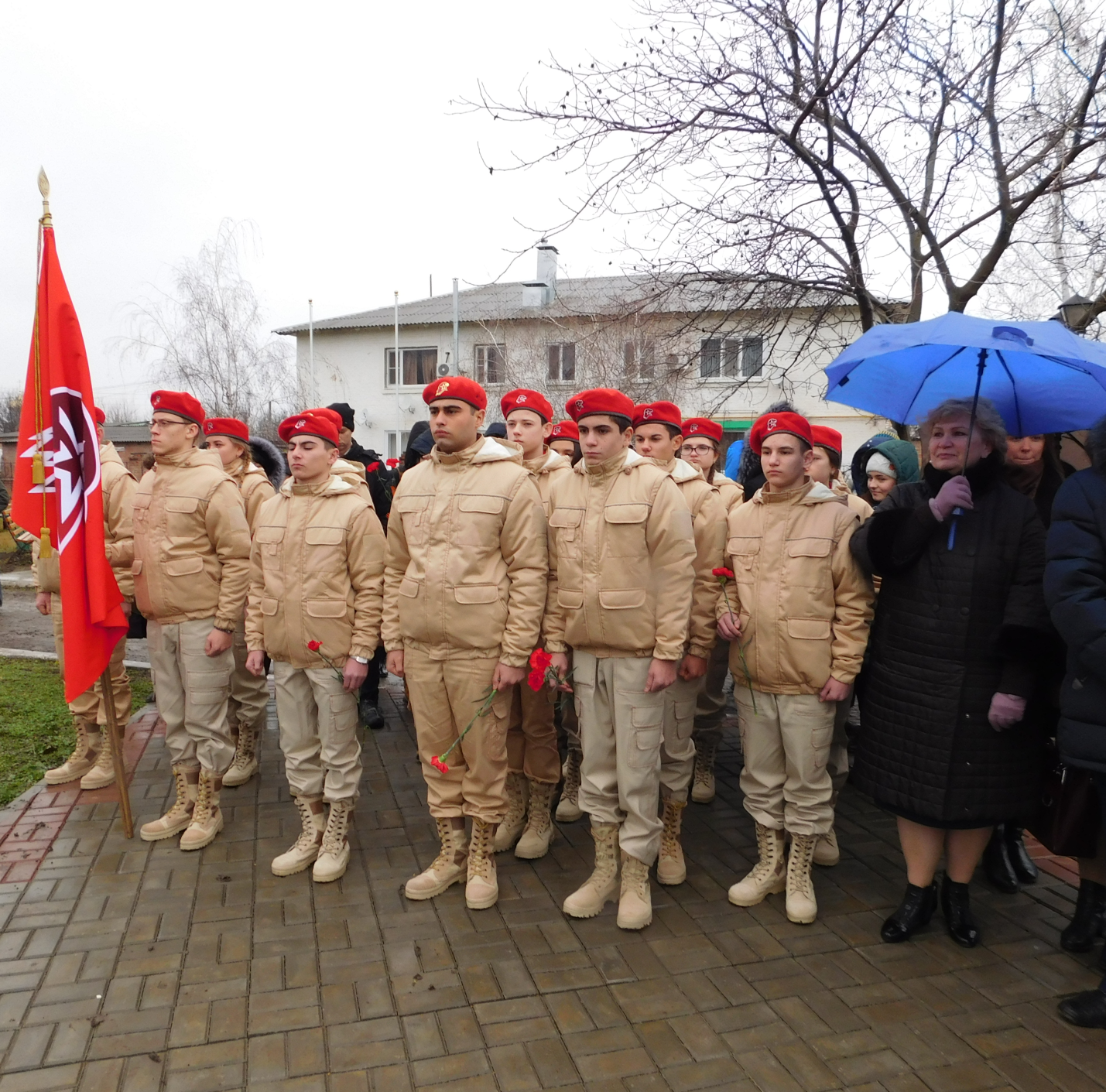 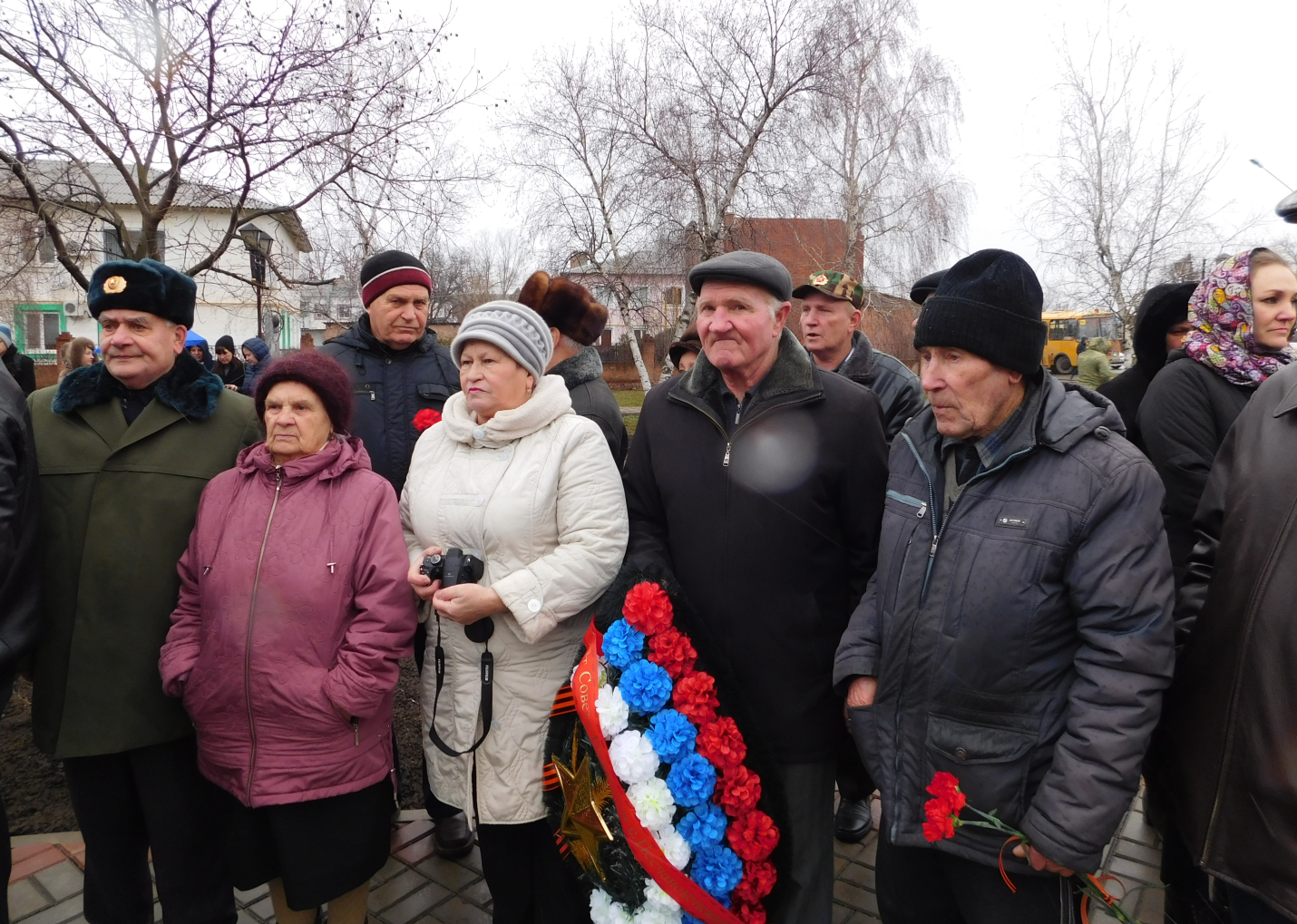 